花永霞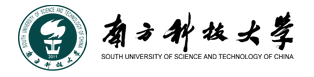 职    称：  教师                      出生日期：  1980年11月院　  系：  数学系                    年    龄：   36岁电子邮箱：huayx@sustc.edu.cn___·教育背景·__________________________________________________________________· 研究方向·_________________________________________________________________动力系统和微分方程___· 工作经历·_________________________________________________________________（合同期：2014.07-2017.07）___·学术奖励·_________________________________________________________________美国数学学会中美学术交流项目 Ky and Yu-Fan Fund Travel Grant,2013___·科研项目·____________________________________________________________________· 五篇代表作·_______________________________________________________________ Y. Hua, R. Saghin and Z. Xia, Topological Entropy and Partially Hyperbolic Diffeomorphisms, Ergodic Theory and Dynamical Systems, 28(2008), 843-862. Y. Hua and Z. Xia, Stability of Elliptic Periodic Points With An Application to Lagrangian Equilibrium Solutions, Qualitative Theory of Dynamical Systems, Volume 12, Issue 1(2013), 243-253.格式为：年份，文章名称，刊物名称，刊号，ISSN2003-2009美国西北大学基础数学博士2001-2003南京大学应用数学硕士1997-2001苏州大学数学学士2010.06-2014.07哈尔滨工业大学深圳研究生院助理教授2014.07 -至今       南方科技大学，数学系                讲师部分双曲系统中熵的若干性质国家自然科学基金青年基金22万元熵在部分双曲系统中的若干问题教育部留学回国人员科研启动基金3万元部分双曲系统中熵的若干问题国家自然科学基金/数学天元青年  3万元